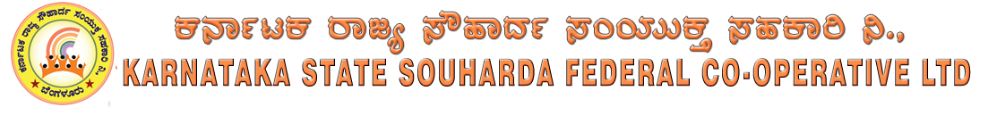 TENDER DOCUMENTPART: 1 - TECHNICAL BID